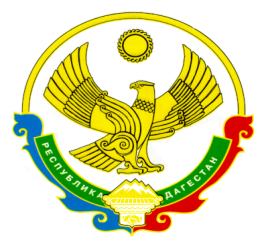 МИНИСТЕРСТВО ОБРАЗОВАНИЯ И НАУКИРЕСПУБЛИКИ ДАГЕСТАН.Махачкала, ул. Даниялова, 32, тел.67-18-48ПРЕДПИСАНИЕ об устранении выявленных нарушенийМКОУ «Голотлнская средняя общеобразовательная школа»(наименование лицензиата и (или) учредителя),368433, Шамильский район, с.Голотль(адрес лицензиата и (или) учредителя)В период с 11.05.2018г. по12.05. 2018г.на основании приказа Минобрнауки РД от.03.05.2018. № -1185 -04/18(реквизиты приказа Министерства образования и науки Республики Дагестан)должностным лицом, уполномоченным на проведение проверки:1.Главным специалистом-экспертом УНКСО МинобрнаукиРД Черкашиной Любовью Ивановной,(должность, фамилия, имя, отчество (при наличии) представителей Министерства образования и науки РД)проведена плановая  выездная проверка соблюдения законодательства Российской Федерации в области образования:-в части соблюдения требований законодательства российской Федерации в области образования в нормативных правовых актах, регламентирующих образовательный процесс в образовательном учреждении;- в части соблюдения лицензионных требований и условий при осуществлении образовательной деятельности муниципальным казенным общеобразовательным учреждением;В результате проверки выявлены следующие нарушения: (акт проверки от  12.05.2018г.)На основании изложенного, в соответствии с пунктом 6 статьи 93 Федерального закона от 29.12.2012г. № 273-ФЗ «Об образовании в Российской Федерации»ПРЕДЛАГАЮ:1.	Принять меры к устранению выявленных нарушений лицензионныхтребований и условий, причин, способствующих их совершению.2. При необходимости рассмотреть вопрос о привлечении к
дисциплинарной ответственности должностных лиц, допустивших
ненадлежащее исполнение своих обязанностей.3.Представить в Министерство образования и науки РД отчет об исполнении предписания с приложением документов (копий документов), подтверждающих исполнение предписания, в срок до 10.11. 2018г.Неисполнение настоящего предписания в установленный срок влечет ответственность, установленную законодательством Российской Федерации.Главный специалист-экспертУНКСО                                           Черкашина Л.Получил: директор ОУ                                      подпись12.05. 2018№ 04-КН-42Директору МКОУ «Голотлинская средняя общеобразовательная школа»Шамильский район с.Голотль368433,Шамильский район, с.Голотльместо составления предписания№ п/пПеречень выявленных нарушенийПеречень выявленных нарушенийПункт (абзац пункта) нормативногоправового акта и нормативный правовойакт, требования которого нарушеныПункт (абзац пункта) нормативногоправового акта и нормативный правовойакт, требования которого нарушеныНачальное общее образование, основное общее образование,среднее общее образованиеНачальное общее образование, основное общее образование,среднее общее образованиеНачальное общее образование, основное общее образование,среднее общее образованиеВ части соблюдения требований законодательства Российской Федерации в области образования в нормативных правовых актах, регламентирующих образовательный процесс в образовательном учреждении:В части соблюдения требований законодательства Российской Федерации в области образования в нормативных правовых актах, регламентирующих образовательный процесс в образовательном учреждении:В части соблюдения требований законодательства Российской Федерации в области образования в нормативных правовых актах, регламентирующих образовательный процесс в образовательном учреждении:1.На Сайте ОУ нет информации во всех подразделахНа Сайте ОУ нет информации во всех подразделахНа Сайте ОУ нет информации во всех подразделахП. 21 ч.3 ст.28  Федерального закона от 29 декабря 2012г. № 273-ФЗ «Об образовании в Российской Федерации»,приказ Федеральной службы по надзору в сфере образования и науки от 29.05.2014г.№ 785.2.заместители директора: Магомедов Амирхан Муртазалиевич, Гаджимагомедова Мадинат Абдуламагомедовна не прошли переподготовку высшего профессионального образования по направлениям подготовки "Государственное и муниципальное управление", "Менеджмент".заместители директора: Магомедов Амирхан Муртазалиевич, Гаджимагомедова Мадинат Абдуламагомедовна не прошли переподготовку высшего профессионального образования по направлениям подготовки "Государственное и муниципальное управление", "Менеджмент".заместители директора: Магомедов Амирхан Муртазалиевич, Гаджимагомедова Мадинат Абдуламагомедовна не прошли переподготовку высшего профессионального образования по направлениям подготовки "Государственное и муниципальное управление", "Менеджмент".пункта 7 и 8 части 1 статьи 48 Федерального закона от 29.12.2012г. №273-ФЗ «Об образовании в Российской Федерации» (Педагогические работники обязаны систематически повышать свой профессиональный уровень и проходить аттестацию на соответствие занимаемой должности в порядке, установленном законодательством об образовании ) и приказа Министерства здравоохранения и социального развития РФ от 26 августа 2010г. № 761н  "Об утверждении Единого квалифицированного справочника должностей руководителей, специалистов и служащих, раздел "квалификационные характеристики должностей работников образования"3.нет документа о прохождении курсов повышения квалификации и аттестации на соответствие занимаемой должности в порядке, установленном законодательством об образовании: учителя: анг.яз. Мурбазалиев М.физики: Манапов М.нач.классы: Алиев  Г., Шахбанова З., Мусаева З., ГусенгаджиеваЗ., род.яз: Магомедова Д., ИЗО Омарова Х.,физкультуры: Кебедова П., Алиев Р., музыки: Гамзатова Х., ОБЖ Саидов Ю.М., истории: Шейхамирова П., ответственный по безопасностиучителя русск.яз.: Халиджаева А.М., Амирханова Р.М., КАмилова З.А., Мусаева З.М., Алиев Г.К.учитель химии: Гамзатова А., нет документа о прохождении курсов повышения квалификации и аттестации на соответствие занимаемой должности в порядке, установленном законодательством об образовании: учителя: анг.яз. Мурбазалиев М.физики: Манапов М.нач.классы: Алиев  Г., Шахбанова З., Мусаева З., ГусенгаджиеваЗ., род.яз: Магомедова Д., ИЗО Омарова Х.,физкультуры: Кебедова П., Алиев Р., музыки: Гамзатова Х., ОБЖ Саидов Ю.М., истории: Шейхамирова П., ответственный по безопасностиучителя русск.яз.: Халиджаева А.М., Амирханова Р.М., КАмилова З.А., Мусаева З.М., Алиев Г.К.учитель химии: Гамзатова А., нет документа о прохождении курсов повышения квалификации и аттестации на соответствие занимаемой должности в порядке, установленном законодательством об образовании: учителя: анг.яз. Мурбазалиев М.физики: Манапов М.нач.классы: Алиев  Г., Шахбанова З., Мусаева З., ГусенгаджиеваЗ., род.яз: Магомедова Д., ИЗО Омарова Х.,физкультуры: Кебедова П., Алиев Р., музыки: Гамзатова Х., ОБЖ Саидов Ю.М., истории: Шейхамирова П., ответственный по безопасностиучителя русск.яз.: Халиджаева А.М., Амирханова Р.М., КАмилова З.А., Мусаева З.М., Алиев Г.К.учитель химии: Гамзатова А., пункта 7 и 8 части 1 статьи 48Федерального закона от 29.12.2012г. №273-ФЗ «Об образовании в Российской Федерации» 4.не занесены сведения в ФИС ФРДО о выданных документах об образовании, ОО имеет электронную подпись и ключ (шаблон заполнен)не занесены сведения в ФИС ФРДО о выданных документах об образовании, ОО имеет электронную подпись и ключ (шаблон заполнен)не занесены сведения в ФИС ФРДО о выданных документах об образовании, ОО имеет электронную подпись и ключ (шаблон заполнен)пункта 9 статьи 98 Федерального закона от 29.12.2012г. №273-ФЗ «Об образовании в Российской Федерации» и Постановления Правительства РФ от 26 августа 2013г. № 729 «О Федеральной информационной системе «Федеральный реестр сведений о документах об образовании и (или) о квалификации, документах об обучении»5.список учебников, в том числе по родным языкам и родной литературе, не соответствует утвержденным федеральным перечням учебников, рекомендованных к использованию при реализации имеющих государственную аккредитацию образовательных программ начального общего, основного общего, среднего общего образования организациями, осуществляющими образовательную деятельность, а также учебных пособий, допущенных к использованию при реализации указанных образовательных программ такими организациями.список учебников, в том числе по родным языкам и родной литературе, не соответствует утвержденным федеральным перечням учебников, рекомендованных к использованию при реализации имеющих государственную аккредитацию образовательных программ начального общего, основного общего, среднего общего образования организациями, осуществляющими образовательную деятельность, а также учебных пособий, допущенных к использованию при реализации указанных образовательных программ такими организациями.список учебников, в том числе по родным языкам и родной литературе, не соответствует утвержденным федеральным перечням учебников, рекомендованных к использованию при реализации имеющих государственную аккредитацию образовательных программ начального общего, основного общего, среднего общего образования организациями, осуществляющими образовательную деятельность, а также учебных пособий, допущенных к использованию при реализации указанных образовательных программ такими организациями.пункта 9 части 3 статьи 28 Федерального закона от 29.12.2012г. №273-ФЗ «Об образовании в Российской федерации»6.в ОО не разработана адаптированная основная общеобразовательная программа АООП.в ОО не разработана адаптированная основная общеобразовательная программа АООП.в ОО не разработана адаптированная основная общеобразовательная программа АООП.пункта 1 статьи 12  Федерального закона от 29 декабря 2012г. № 273-ФЗ «Об образовании в Российской Федерации»7.в ОУ ведение классных журналов производится с нарушениями (листок здоровья не заполнен, в ОУ ведение классных журналов производится с нарушениями (листок здоровья не заполнен, в ОУ ведение классных журналов производится с нарушениями (листок здоровья не заполнен, пункта 11 части 3 статьи 28 Федерального закона от 29.12.2012г. №273-ФЗ «Об образовании в Российской федерации»8.В книге для учета бланков аттестатов и приложений нет записи решения педагогического совета и приказов о переводе и выдаче аттестатов выпускникам 9 и 11 классовВ книге для учета бланков аттестатов и приложений нет записи решения педагогического совета и приказов о переводе и выдаче аттестатов выпускникам 9 и 11 классовВ книге для учета бланков аттестатов и приложений нет записи решения педагогического совета и приказов о переводе и выдаче аттестатов выпускникам 9 и 11 классовПриказ Минобрнауки РФ от 14.02.2014г. № 115 "Об утверждении Порядка выдачи документов государственного образца об основном и среднем общем образовании, заполнения, хранения и учета соотевтствующих бланков документов"9.осуществление текущего контроля успеваемости и промежуточной аттестации обучающихся, установление их форм, периодичности и порядка проведения без издания локальных актов.осуществление текущего контроля успеваемости и промежуточной аттестации обучающихся, установление их форм, периодичности и порядка проведения без издания локальных актов.осуществление текущего контроля успеваемости и промежуточной аттестации обучающихся, установление их форм, периодичности и порядка проведения без издания локальных актов.пункта 10 части 3 статьи 28 Федерального закона от 29 декабря 2012г. № 273-ФЗ «Об образовании в Российской Федерации»10.в ОУ отсутствует приказ о проведении итоговой аттестации.в ОУ отсутствует приказ о проведении итоговой аттестации.в ОУ отсутствует приказ о проведении итоговой аттестации.части 3 статьи 59 Федерального закона от 29 декабря 2012г. № 273-ФЗ «Об образовании в Российской Федерации»11.на компьютерах, имеющих доступ к сети интернет, не установлена системаконтентной фильтрации, обеспечивающая ограничение доступа к интернет-ресурсам. не совместимым с задачами образования и воспитания".на компьютерах, имеющих доступ к сети интернет, не установлена системаконтентной фильтрации, обеспечивающая ограничение доступа к интернет-ресурсам. не совместимым с задачами образования и воспитания".на компьютерах, имеющих доступ к сети интернет, не установлена системаконтентной фильтрации, обеспечивающая ограничение доступа к интернет-ресурсам. не совместимым с задачами образования и воспитания".Федерального закона Российской  Федерации от 29.12.2010г. № 436-ФЗ " О защите детей от информации, причиняющей вред их здоровью и развитию"12.отсутствует локальный нормативный акт, регламентирующий родного языка образования.отсутствует локальный нормативный акт, регламентирующий родного языка образования.отсутствует локальный нормативный акт, регламентирующий родного языка образования.часть 6 статьи 14  Федерального закона от 29 декабря 2012г. № 273-ФЗ «Об образовании в Российской Федерации»13.на день проверки паспорта безопасности в ОУна день проверки паспорта безопасности в ОУна день проверки паспорта безопасности в ОУчасти  15 пункта 3 статьи 28и части 8 пункта  1 статьи 41 Федерального закона "Об образовании в Российской Федерации" и постановления Правительства РФ № 1235 от 07.10.2017г. " Об утверждении требований к антитеррористической защищенности объектов(территорий) Министерства образования и науки РФ и объектов(территорий), относящихся к сфере деятельности Министерства образования и науки РФ и формы паспорта безопасности этих объектов (территорий)по государственному контролю качества:- в части соответствия качества и содержания образования в образовательной организации требованиям федерального государственного образовательного стандарта, выявлены следующие нарушения: 1. В нарушение пункта 22 статьи 1 Федерального закона от 29.12.2012г. № 273-ФЗ «Об образовании в Российской Федерации», приказа Минобрнауки РФ от 06.10.2009 № 373 «Об утверждении и введении в действие федерального государственного образовательного стандарта начального общего образования (с изменениями от 29.11.2010 № 1241) и приказа Минобрнауки РФ от 22.09.2011 № 2357 «О внесении изменений в федеральный государственный образовательный стандарт начального общего образования; приказ Минобрнауки России  от 31.12.2015  № 1577 О внесение изменений в ФГОС ООО" в ООП НОШ не содержится описание преемственности программы формирования универсальных учебных действий при переходе от дошкольного к начальному общему образованию, в учебном  плане начальногообщего образования (1-4 классы) иосновного общего образования (5-7 классы) предметы не выделены в национально-региональный компонент, не указаны предметные области ( 5-7 классы), в учебном  плане  основного общего образования (8-9 классы) предметы не выделены в национально-региональный компонент, не указаны учебные предметы, в учебном  плане  среднего общего образования (10 - 11 классы) предметы не выделены в национально-региональный компонент (8-11 классы).по государственному контролю качества:- в части соответствия качества и содержания образования в образовательной организации требованиям федерального государственного образовательного стандарта, выявлены следующие нарушения: 1. В нарушение пункта 22 статьи 1 Федерального закона от 29.12.2012г. № 273-ФЗ «Об образовании в Российской Федерации», приказа Минобрнауки РФ от 06.10.2009 № 373 «Об утверждении и введении в действие федерального государственного образовательного стандарта начального общего образования (с изменениями от 29.11.2010 № 1241) и приказа Минобрнауки РФ от 22.09.2011 № 2357 «О внесении изменений в федеральный государственный образовательный стандарт начального общего образования; приказ Минобрнауки России  от 31.12.2015  № 1577 О внесение изменений в ФГОС ООО" в ООП НОШ не содержится описание преемственности программы формирования универсальных учебных действий при переходе от дошкольного к начальному общему образованию, в учебном  плане начальногообщего образования (1-4 классы) иосновного общего образования (5-7 классы) предметы не выделены в национально-региональный компонент, не указаны предметные области ( 5-7 классы), в учебном  плане  основного общего образования (8-9 классы) предметы не выделены в национально-региональный компонент, не указаны учебные предметы, в учебном  плане  среднего общего образования (10 - 11 классы) предметы не выделены в национально-региональный компонент (8-11 классы).по государственному контролю качества:- в части соответствия качества и содержания образования в образовательной организации требованиям федерального государственного образовательного стандарта, выявлены следующие нарушения: 1. В нарушение пункта 22 статьи 1 Федерального закона от 29.12.2012г. № 273-ФЗ «Об образовании в Российской Федерации», приказа Минобрнауки РФ от 06.10.2009 № 373 «Об утверждении и введении в действие федерального государственного образовательного стандарта начального общего образования (с изменениями от 29.11.2010 № 1241) и приказа Минобрнауки РФ от 22.09.2011 № 2357 «О внесении изменений в федеральный государственный образовательный стандарт начального общего образования; приказ Минобрнауки России  от 31.12.2015  № 1577 О внесение изменений в ФГОС ООО" в ООП НОШ не содержится описание преемственности программы формирования универсальных учебных действий при переходе от дошкольного к начальному общему образованию, в учебном  плане начальногообщего образования (1-4 классы) иосновного общего образования (5-7 классы) предметы не выделены в национально-региональный компонент, не указаны предметные области ( 5-7 классы), в учебном  плане  основного общего образования (8-9 классы) предметы не выделены в национально-региональный компонент, не указаны учебные предметы, в учебном  плане  среднего общего образования (10 - 11 классы) предметы не выделены в национально-региональный компонент (8-11 классы).по государственному контролю качества:- в части соответствия качества и содержания образования в образовательной организации требованиям федерального государственного образовательного стандарта, выявлены следующие нарушения: 1. В нарушение пункта 22 статьи 1 Федерального закона от 29.12.2012г. № 273-ФЗ «Об образовании в Российской Федерации», приказа Минобрнауки РФ от 06.10.2009 № 373 «Об утверждении и введении в действие федерального государственного образовательного стандарта начального общего образования (с изменениями от 29.11.2010 № 1241) и приказа Минобрнауки РФ от 22.09.2011 № 2357 «О внесении изменений в федеральный государственный образовательный стандарт начального общего образования; приказ Минобрнауки России  от 31.12.2015  № 1577 О внесение изменений в ФГОС ООО" в ООП НОШ не содержится описание преемственности программы формирования универсальных учебных действий при переходе от дошкольного к начальному общему образованию, в учебном  плане начальногообщего образования (1-4 классы) иосновного общего образования (5-7 классы) предметы не выделены в национально-региональный компонент, не указаны предметные области ( 5-7 классы), в учебном  плане  основного общего образования (8-9 классы) предметы не выделены в национально-региональный компонент, не указаны учебные предметы, в учебном  плане  среднего общего образования (10 - 11 классы) предметы не выделены в национально-региональный компонент (8-11 классы).по государственному контролю качества:- в части соответствия качества и содержания образования в образовательной организации требованиям федерального государственного образовательного стандарта, выявлены следующие нарушения: 1. В нарушение пункта 22 статьи 1 Федерального закона от 29.12.2012г. № 273-ФЗ «Об образовании в Российской Федерации», приказа Минобрнауки РФ от 06.10.2009 № 373 «Об утверждении и введении в действие федерального государственного образовательного стандарта начального общего образования (с изменениями от 29.11.2010 № 1241) и приказа Минобрнауки РФ от 22.09.2011 № 2357 «О внесении изменений в федеральный государственный образовательный стандарт начального общего образования; приказ Минобрнауки России  от 31.12.2015  № 1577 О внесение изменений в ФГОС ООО" в ООП НОШ не содержится описание преемственности программы формирования универсальных учебных действий при переходе от дошкольного к начальному общему образованию, в учебном  плане начальногообщего образования (1-4 классы) иосновного общего образования (5-7 классы) предметы не выделены в национально-региональный компонент, не указаны предметные области ( 5-7 классы), в учебном  плане  основного общего образования (8-9 классы) предметы не выделены в национально-региональный компонент, не указаны учебные предметы, в учебном  плане  среднего общего образования (10 - 11 классы) предметы не выделены в национально-региональный компонент (8-11 классы).